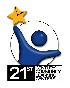 21st Century Community Learning CentersFY 2020 Continuing ApplicationPrograms Details PageFunding DisclaimerThe Grantee acknowledges and agrees that the Arizona Department of Education’s award and/or payment of funds under this agreement is contingent upon ADE receiving funds from Federal, State, or other funding sources to support the grant. Notwithstanding any other provisions of this agreement, in the event that ADE funding is reduced or rescinded by Federal, State, or other funding sources, ADE may immediately reduce the amount of funds awarded or terminate this agreement by written notice to the Grantee.FFATA & GSA VERIFICATION1. The district/organization has submitted OR will be submitting the annual General Statement of Assurance.	Yes or No2. The district/organization information on the GME Entity Information page has been reviewed and verified that it matches the information found at https://sam.gov Yes or No 	If no, provide current information:3. I understand that if I do not update ADE with my organization's current SAM.gov information, including CCR expiration, that funding for my organization can be placed on hold.	Yes or No4. Provide a concise description of your project in one to two paragraphs:PROGRAM INFORMATION / INSTRUCTIONYear 1 of the 21st CCLC Grant is competitive and Years 2-5 are Continuing based on maintaining program eligibility requirements outlined in the Continuing Application.If anticipated federal funding is decreased, a proportional decrease may be made to all awardees. All funding is contingent upon receipt of federal funds.21st CCLC Continuing Important Dates and Deadlines for FY20-- Project Start Date: July 1, 2019 -- Project End Date: June 30, 2020 -- ORIGINAL Application Submission Deadline: June 7, 2019-- Revision Submission Deadline: June 1, 2020-- Reimbursement Request Deadline: All Reimbursement Requests must be submitted and approved PRIOR to the project end date. (Please contact your program specialist for any programmatic stipulations surrounding the reimbursement period). Reimbursement Request deadlines will be set, as applicable, based on ADE/ADOA accounting requirements for the fiscal year and/or project end dates.-- Completion Report Due Date: September 28, 2020CONTACT INFORMATIONGeneral Information and Contact Information1. Name of Contact at your organization who should receive all 21st CCLC updates from ADE and can forward information to the appropriate people within their organization:2. Title:3. Street Address:4. Mailing Address:5. City:6. State:7. Zip Code:8. Phone Number:9. Email Address: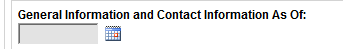 General Information and Contact Information As Of:  Select “as of” date for current General and Contact Information on original application. CHANGES in contact information must be made via a Revision to the funding application and a new “as of” date for the new contact information must be selected.Site Contact Information10. Site Name:11. Name of Site Principal:12. Name(s) of Site Coordinator(s):13. Street Address:14. Mailing Address:15. City:16. State:17. Zip Code:18. Phone Number:19. Email Address: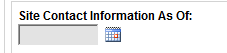 Site Contact Information As Of:  Select “as of” date for current Site Contact Information on original application. CHANGES in contact information must be made via a Revision to the funding application and a new “as of” date for the new contact information must be selected.By checking this box, the Lead LEA/Fiscal Agent agrees it has reviewed and updated the contact information above.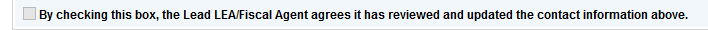 PROGRAM NARRATIVE QUESTIONSProgram Implementation20. Describe the minor changes in the 21st CCLC program for the upcoming year (all changes must be pre-approved by your assigned education program specialist). If there are no changes then type in the box below, “No changes” and continue to question 21.21. During the PROGRAM YEAR (Summer 2018 – Spring 2019), how many LITERACY classes were offered in the 21st CCLC program?22. During the PROGRAM YEAR (Summer 2018 – Spring 2019), how many STEM classes were offered in the 21st CCLC program?23. During the PROGRAM YEAR (Summer 2018 – Spring 2019), how many ENRICHMENT classes were offered in the 21st CCLC program?24. What is your student regular attendee goal as outlined in your ORIGINALLY approved application?25. During the PROGRAM YEAR, how many student regular attendees attended the 21st CCLCprogram?26. During the PROGRAM YEAR, how many students attended the 21st CCLC program less than 30 days?27. What is your hours per week student services goal as outlined in your ORIGINALLY approved application?28. During the PROGRAM YEAR, how many hours per week were students served in the 21st CCLC program?29. What is your days per week student services goal as outlined in your ORIGINALLY approved application?30. During the PROGRAM YEAR, how many days per week were students served in the 21st CCLC program?31. What is your annual total number of days goal as outlined in your ORIGINALLY approved application?32. How many days was your site open in the PROGRAM YEAR (Summer 2018 – Spring 2019)?33.  What is your adult family members goal as outlined in your ORIGINALLY approved application?34. During the PROGRAM YEAR, how many adult family members of 21st CCLC students participated in family engagement opportunities sponsored by the 21st CCLC program that can be linked to their child(ren)'s academic achievement?35. Family Engagement services are intended to involve adult family members of 21st CCLC student participants in ongoing activities that will have an impact on their children’s academic success. Provide 1-2 paragraphs describing your site’s family engagement services/activities.Alignment to the School Day36. Describe communication between the 21st CCLC program staff and the school day classroom teacher. Include how this communication met the needs of students at risk of educational failure during the PROGRAM YEAR.Safe & Healthy Environment37. What is the site’s procedure for providing afterschool snacks and summer meals for 21st CCLC students?38. What safety procedures have been established for tracking students during the program and for the safe transportation of students?Sustainability39. Describe how 21st CCLC grant activities collaborated with other federal, state or local community programs in the PROGRAM YEAR:40. Identify external partners who supported the 21st CCLC program during the program year and how each partner contributed to meet the program’s needs and objectives. If no external partners were used, provide an explanation as to why and how the site will identify and use external partners in the next program year.41. Outline what steps the site took this current year to determine which elements of the program would be the most critical to continue AND to ensure that these components will continue to benefit the students of the school once the grant funding decreases and/or ends. Adequacy of Resources42. During the PROGRAM YEAR, describe the fiscal management of this grant at BOTH the district and site level.43. During the PROGRAM YEAR, describe the involvement of school administration in managing the grant at this site.44. During the PROGRAM YEAR, describe how staff was recruited and retained in the 21st CCLC program.Evaluation Plan45. During the PROGRAM YEAR, describe what type of evaluation activities occurred to strengthen the program. Include how staff improved and strengthened the individual student's out-of-school time instruction based on data gathered throughout the year. Identify methods and assessment tools used.46. During the PROGRAM YEAR, describe how evaluation results were communicated to all stakeholders and community members.47. If evaluations results were not communicated to community members and stakeholders, provide an explanation.48. Identify the lead person(s) for the 21st CCLC evaluation process by name and job title. Include any qualifications and responsibilities this person(s) had to lead the evaluation process. (An external evaluator is not required, however should be listed here if one is used.)Professional Development49. List the names of the Professional Development Opportunities attended by your principal that had an impact on your 21st CCLC program:50. List the names of the Professional Development Opportunities attended by your site coordinator that had an impact on your 21st CCLC program:51. Explain in 1-2 paragraphs how your school’s 21st CCLC program was impacted/enhanced by the professional development attended.